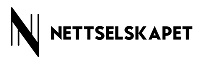 Egenerklæring om rett til fritak/lav sats forbruksavgift for elektrisk kraftDet må fylles ut et skjema for hvert Målepunkt ID (finnes på nettfaktura) for de anlegg som skal ha fritak/lav sats av forbruksavgift.Er det forbruk på denne måleren som skal fordeles mellom full avgift og fritak/redusert avgift?JA		NEI	  Dersom JA:Angi hvor stor andel av forbruket* i dette målepunktet som skal ha full sats: _______ %*Det må betales full avgift av all levering av kraft til bygg hvor 80% eller mer av byggets areal er benyttet til administrasjonsformål.(Med administrasjons formål menes all annen virksomhet enn den rene produksjonsprosessen).Følgende dokumentasjon skal sendes inn:Dette skjemaetNyere utskrift fra Enhetsregisteret (Brønnøysund) – hvor firmaets næringskode fremkommerDato: ___________________		Underskrift: ____________________________________NavnAdressePostnummerPoststedOrganisasjonsnr.Kundenr. Nettselskapet ASMålepunkt IDBrukerens næringskode